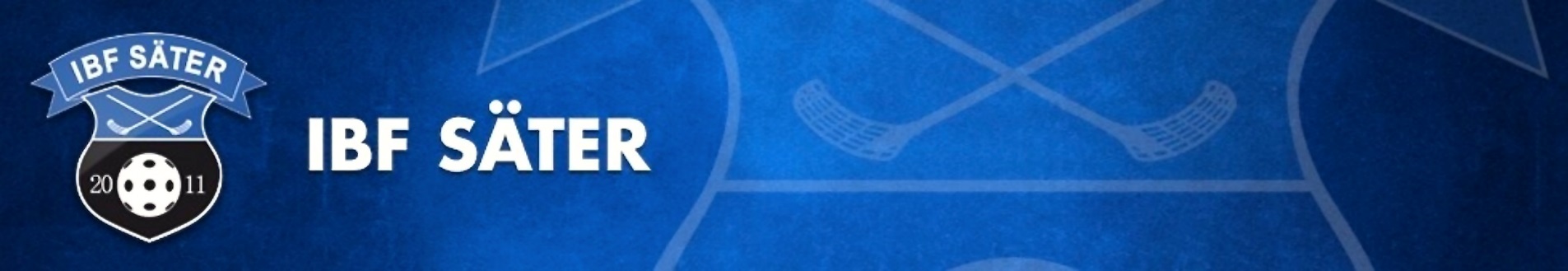 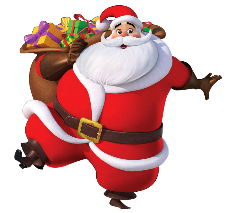 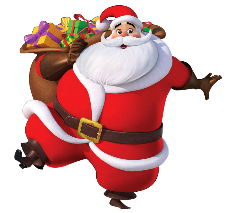 Beställningslista Bingolotter 23/12 2023Säljare: __________________________________________________Sista beställningsdag Julkalender 12/11Sista beställningsdag Bingolotter 26/11Information till Spelare och föräldrarHur gör vi?Försäljning/beställning: Varje spelare tar upp beställning av sina nära och kära på antalet bingolotter. Sista beställningsdag julkalendrar 12/11 och bingolotter 26/11Varje spelare matar in det totala antalet beställda kalendrar och lotter i formuläret (alt meddelas till respektive lagförälder) senast 12/11 resp 26/11. Utlämning av julkalendrar sker under v 46 och bingolotter sker under v 48 av respektive lagförälderBetalning: Varje spelare/förälder swishar EN inbetalning till föreningens konto på nr: 123 669 93 18 (IBF Säter). Inbetalningen märks med spelarens namn och lag.Kvittensen på betalningen (skärmdump) skickas till lagföräldern. Sista betalningsdag är 18/12 2023. Kompletterande beställning i efterhand: Om lotterna mot förmodan tar slut så beställer vi nya med kort leveranstid (så länge det finns lotter kvar hos folkspel). Sista dag att sälja enligt Bingolottos regler är den 23/12 men vi vill gärna få klart det betydligt tidigare för att det ska vara så smidigt som möjligt för oss alla. Men möjligheten till ytterligare försäljning finns mer info kommer när det blir aktuellt samt när vi vet vilken lottmängd vi har kvar.Tävling: Det lag med bäst försäljning (snitt utifrån antal i laget) VINNER ett pris!LYCKA TILL!Viktiga datum: 12/11: Sista försäljningsdag julkalendrar26/11: Sista försäljningsdag bingolotterV 46: utlämning julkalendrarV 48: utlämning av lotter18/12: sista betaldagNamn                                                         Mobil nrEnkel 100krDubbel200krKalender 100kr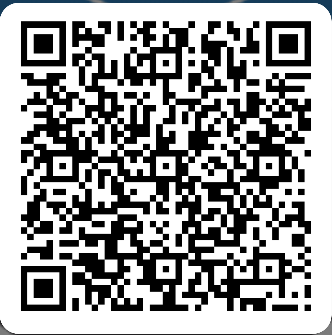 Summa beställda lotter:Mata in i formuläret genom att scanna QR-koden. Enkellott 100krDubbellott 200krJulkalender 100kr